Existing PatientsNew PatientsNumberGenderAge rangeBody shaperegionOld picNew picFteenager / young adultAverageAsia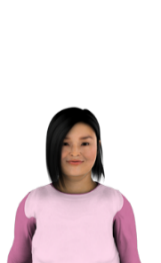 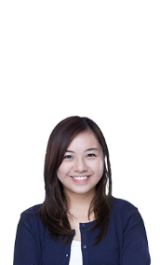 Fteenager / young adultAverageAsia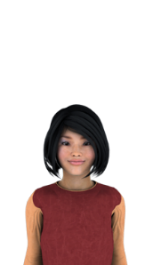 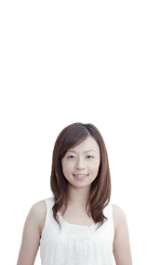 MAdultAverageAsia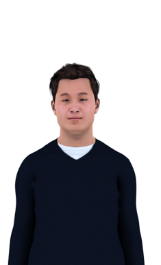 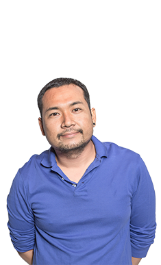 Mteenager / young adultAverageAsia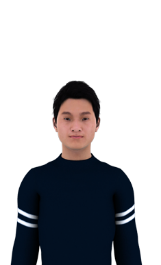 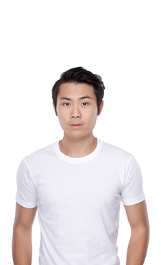 FElderlyAverageEurope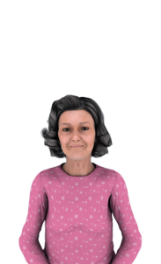 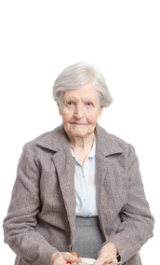 FAdultOverweightEurope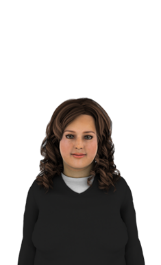 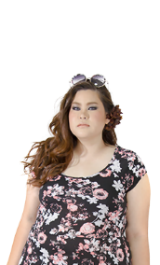 Fteenager / young adultAverageEurope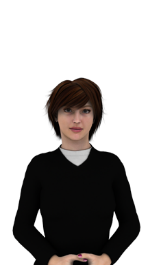 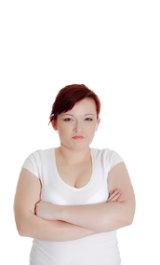 FAdultAverageEurope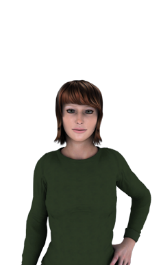 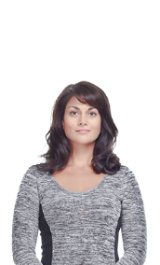 MAdultAverageEurope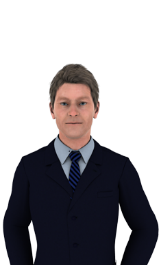 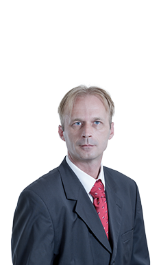 Mteenager / young adultAverageEurope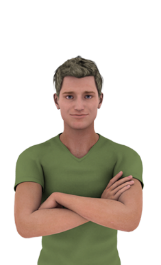 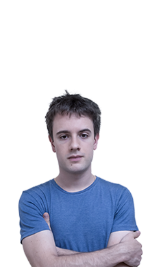 FAdultAverageEurope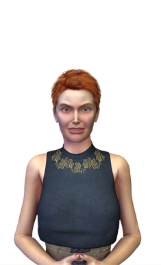 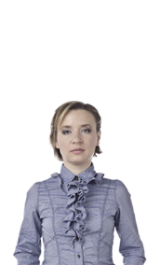 MAdultAverageEurope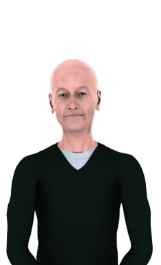 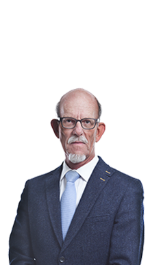 Fteenager / young adultAverageEurope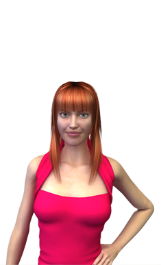 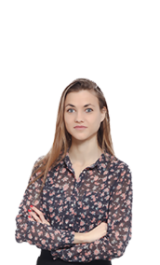 FElderlyAverageEurope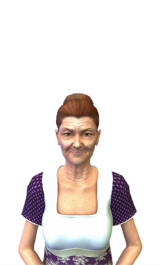 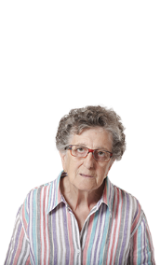 MAdultAverageEurope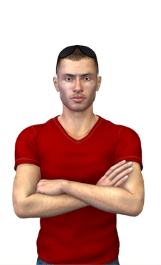 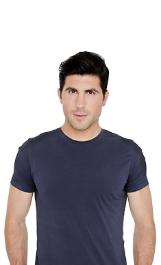 MAdultAverageEurope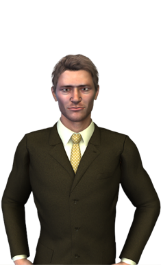 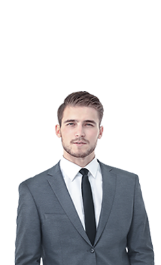 MAdultAverageEurope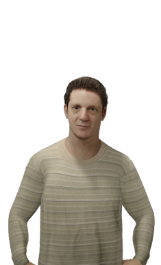 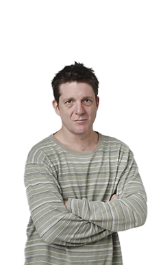 MAdultOverweightEurope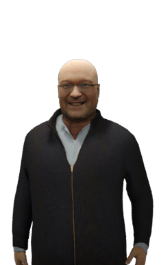 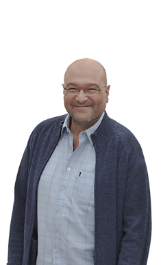 FAdultAverageEurope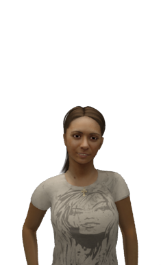 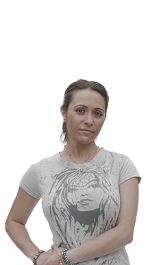 FAdultOverweightEurope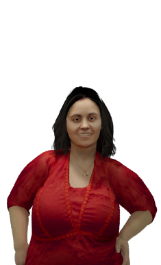 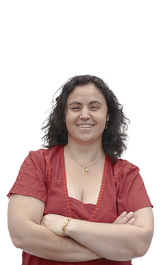 MElderlyAverageEurope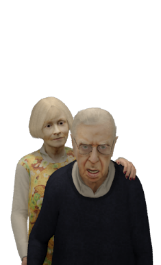 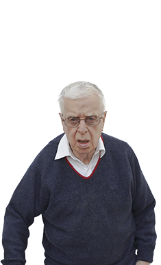 FElderlyAverageEurope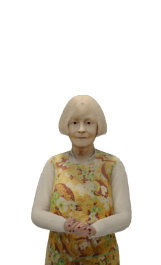 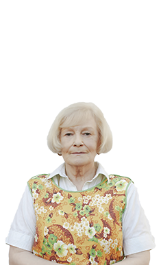 MAdultOverweightEurope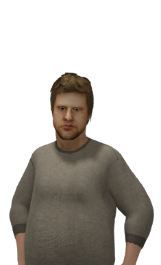 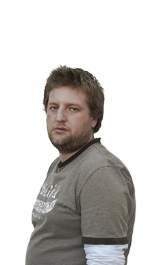 MElderlyAverageAsia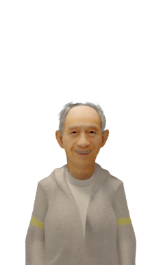 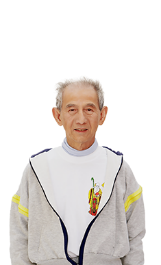 Mteenager / young adultAverageEurope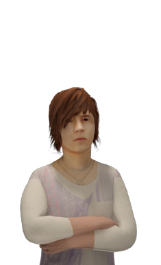 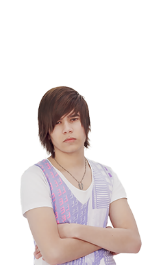 Fteenager / young adultAverageEurope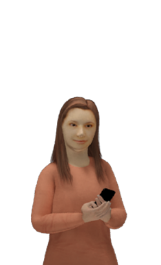 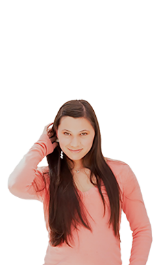 FAdultAverageEurope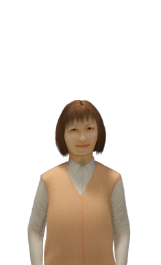 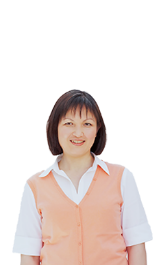 FElderlyAverageEurope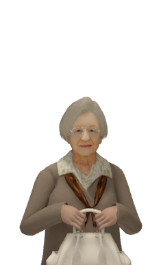 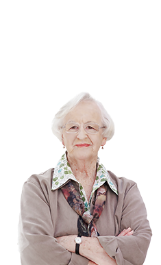 MAdultOverweightEurope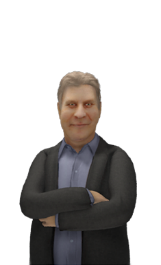 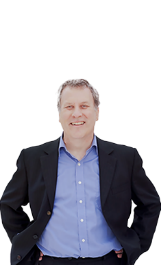 FInfant / ChildAverageEurope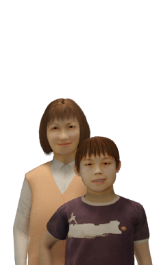 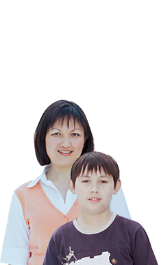 FInfant / ChildAverageEurope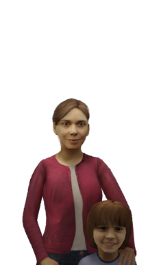 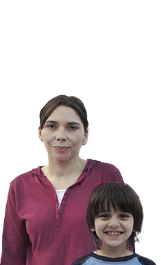 FInfant / ChildAverageEurope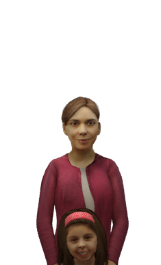 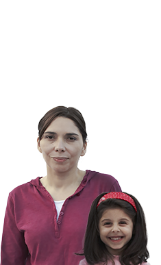 FAdultAverageEurope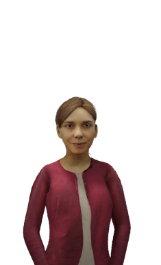 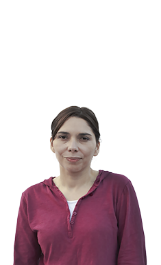 FInfant / ChildAverageEurope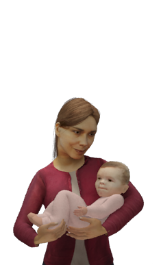 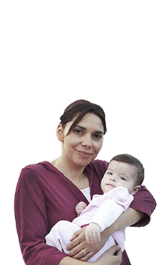 MAdultAverageEurope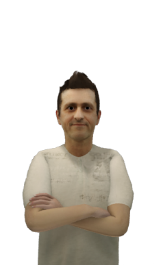 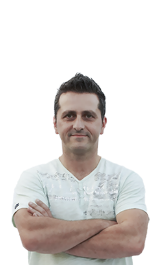 MInfant / ChildAverageEurope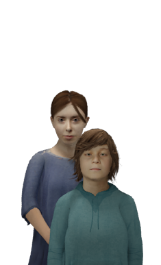 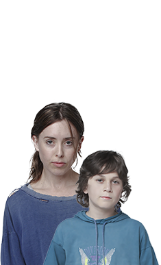 MElderlyOverweightEurope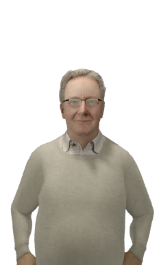 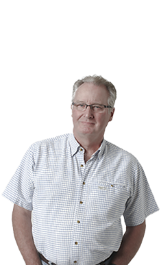 FAdultAverageEurope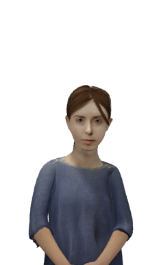 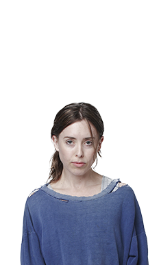 MInfant / ChildAverageEurope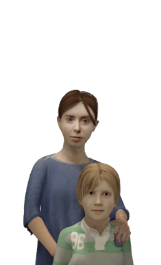 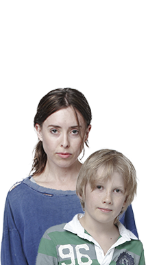 FAdultAverageEurope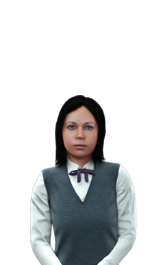 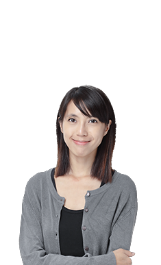 FAdultAverageAfrica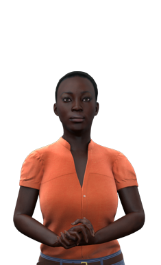 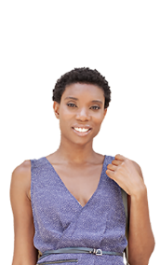 FAdultAverageAfrica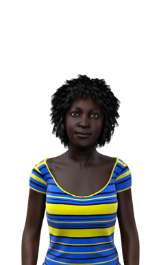 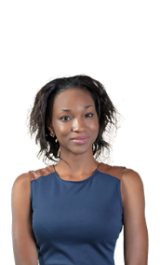 MAdultAverageAfrica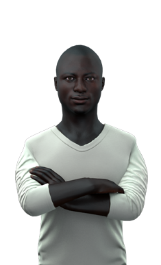 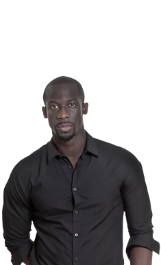 MAdultAverageAfrica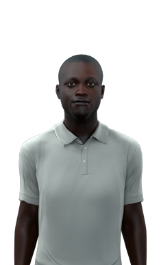 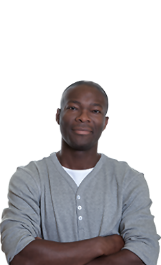 FAdultAverageAsia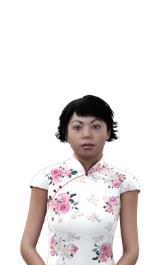 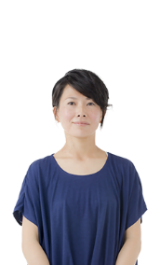 FAdultAverageAsia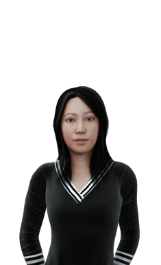 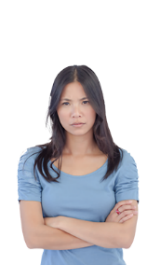 FAdultAverageEurope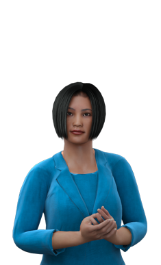 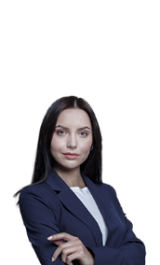 MAdultAverageAsia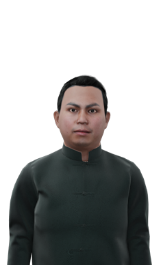 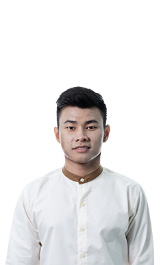 MAdultAverageAsia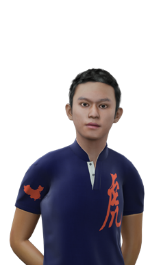 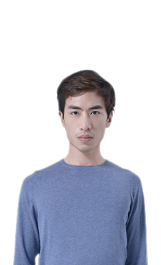 MAdultAverageAsia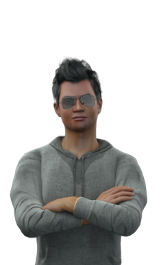 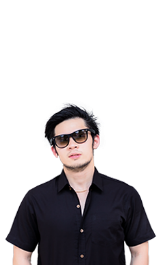 FAdultAverageEurope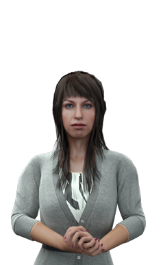 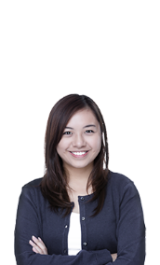 FAdultAverageEurope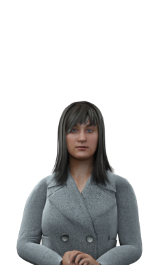 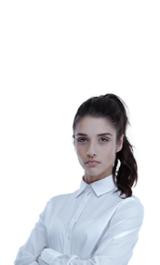 FAdultAverageEurope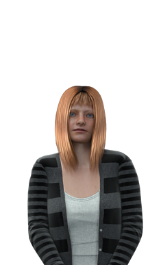 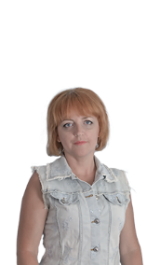 FAdultAverageEurope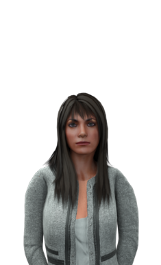 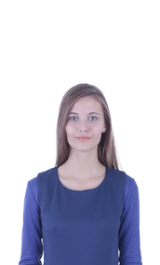 FAdultAverageEurope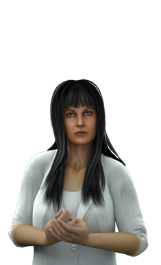 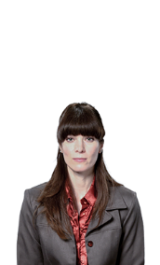 FAdultAverageEurope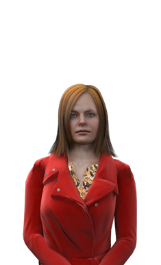 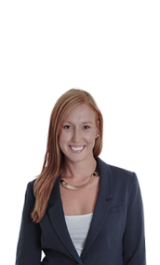 FAdultAverageEurope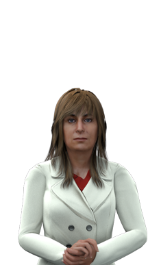 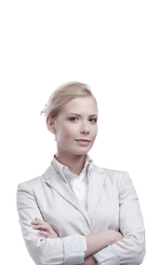 FAdultAverageEurope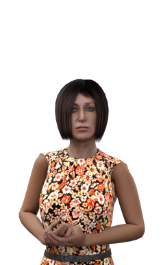 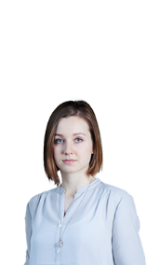 FAdultAverageEurope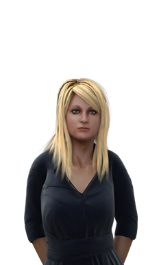 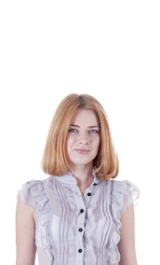 FAdultAverageEurope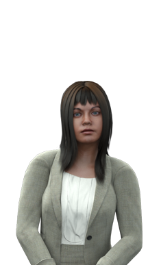 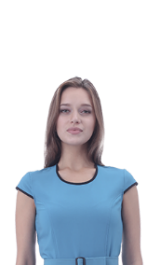 FAdultAverageEurope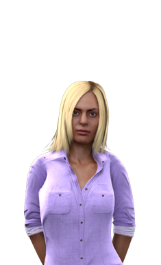 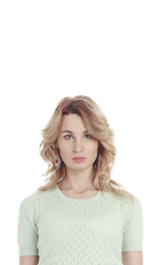 FAdultAverageEurope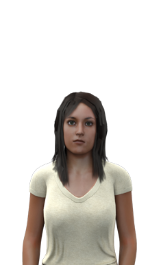 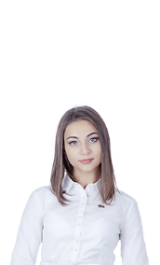 FAdultAverageEurope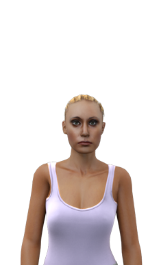 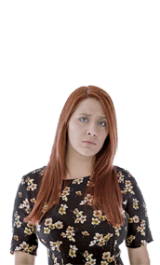 FAdultOverweightEurope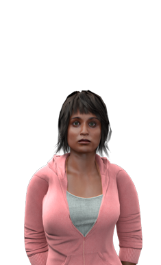 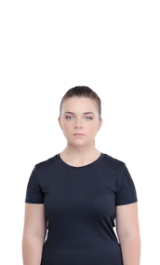 FAdultAverageEurope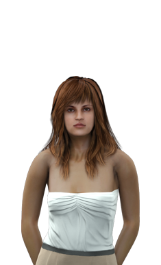 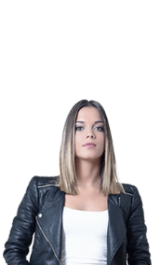 FAdultAverageEurope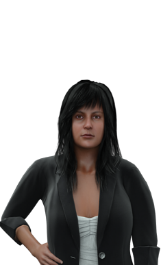 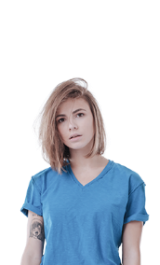 FAdultAverageEurope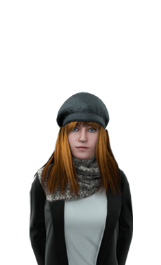 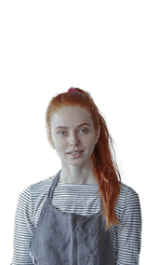 FAdultAverageEurope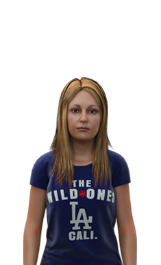 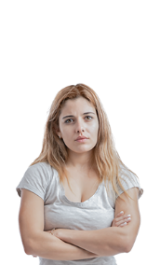 MAdultAverageEurope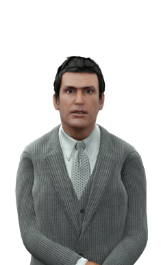 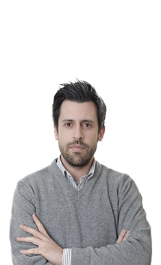 MAdultAverageEurope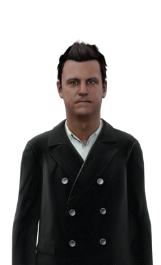 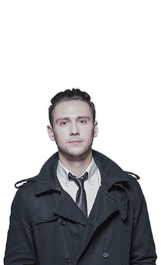 MAdultAverageEurope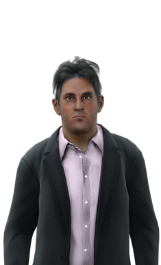 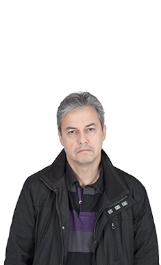 MAdultAverageEurope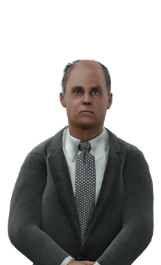 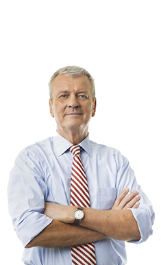 MElderlyAverageEurope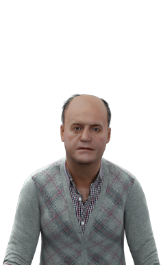 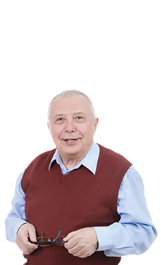 MAdultAverageEurope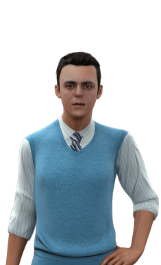 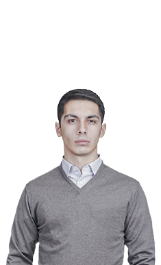 MAdultAverageEurope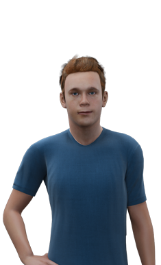 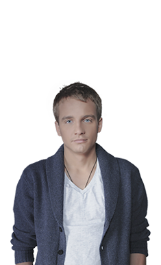 MAdultAverageEurope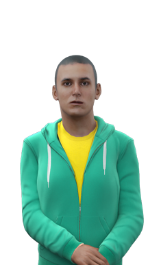 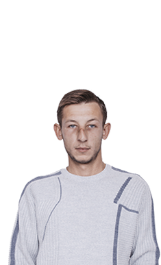 MAdultAverageEurope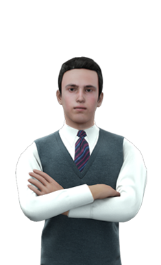 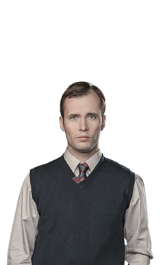 MAdultAverageAsia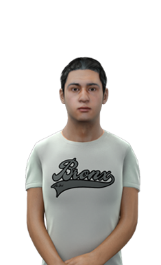 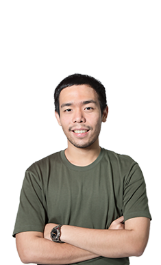 MAdultAverageEurope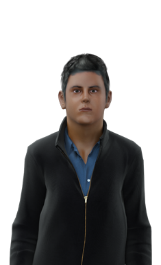 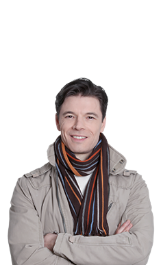 FAdultAverageEurope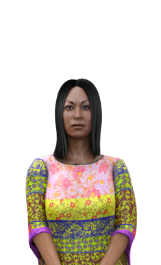 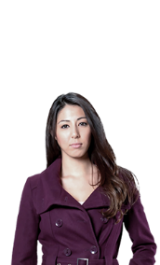 MAdultAverageIndia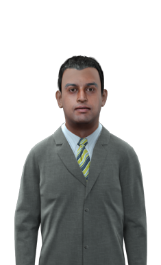 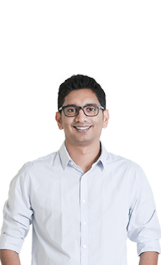 MAdultAverageIndia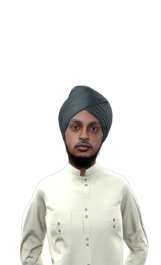 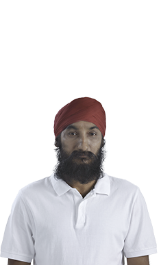 FAdultAverageMiddle East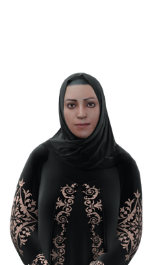 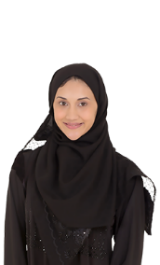 FAdultAverageMiddle East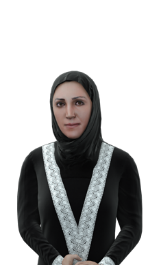 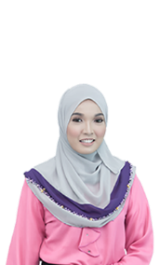 FAdultAverageMiddle East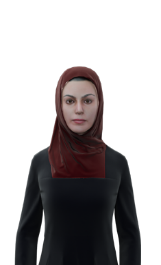 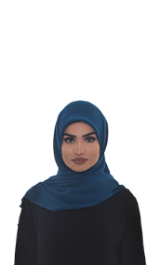 MAdultAverageMiddle East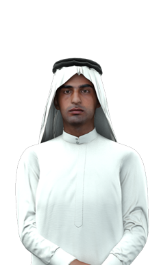 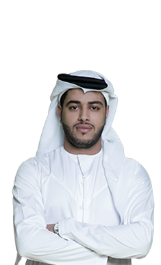 MAdultAverageEurope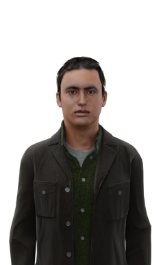 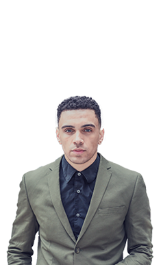 MAdultAverageMiddle East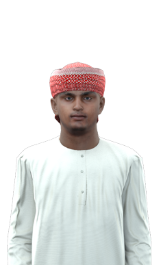 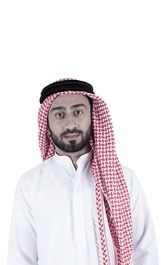 MAdultAverageEurope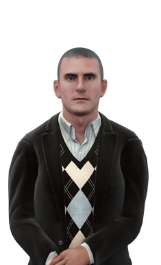 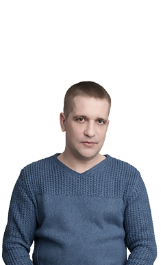 MAdultOverweightEurope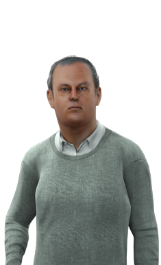 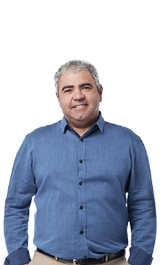 MAdultAverageEurope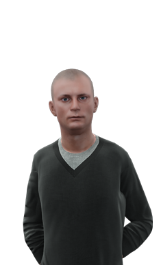 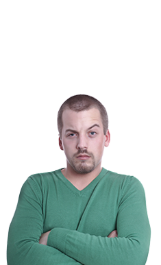 FAdultAverageIndia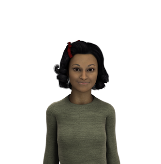 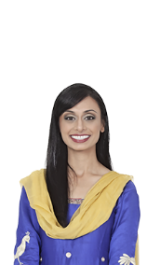 FAdultOverweightEurope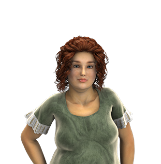 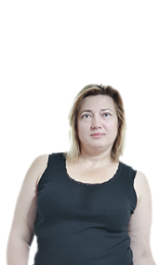 FAdultAverageAfrica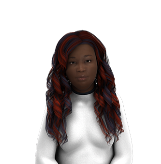 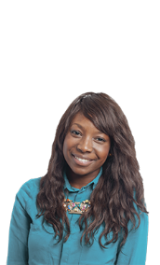 FAdultAverageEurope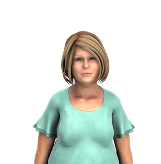 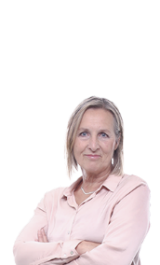 FAdultAverageAfrica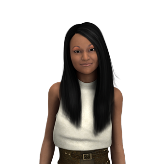 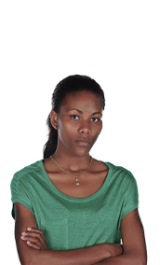 FAdultOverweightEurope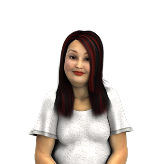 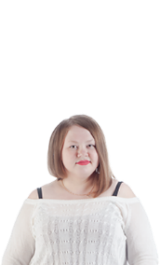 FAdultAverageAfrica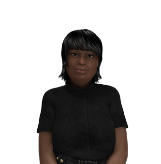 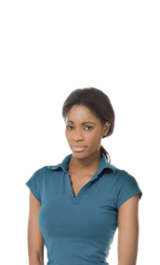 FAdultOverweightEurope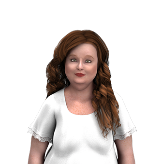 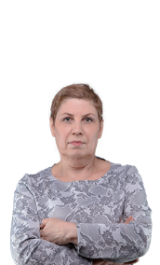 FAdultAverageEurope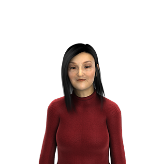 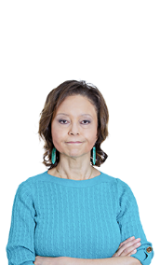 FAdultAverageEurope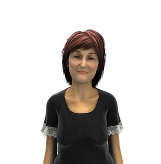 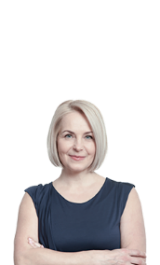 FElderlyAverageEurope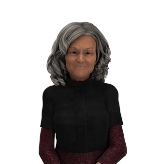 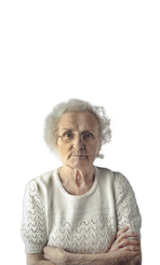 FElderlyAverageEurope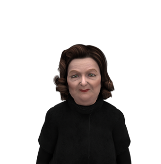 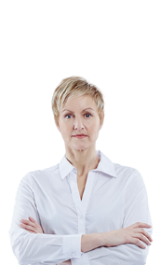 FAdultAverageAfrica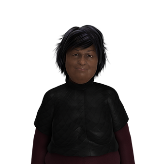 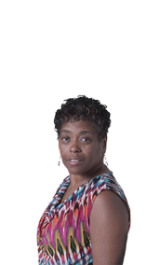 FElderlyOverweightEurope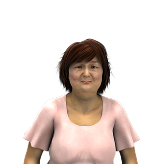 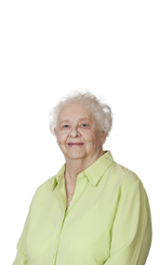 FElderlyAverageEurope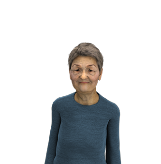 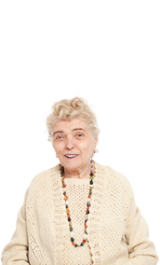 FElderlyAverageEurope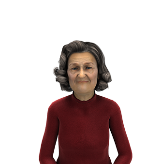 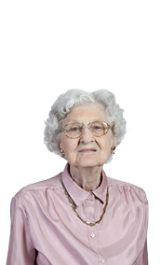 FElderlyAverageEurope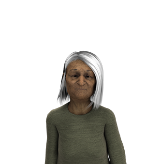 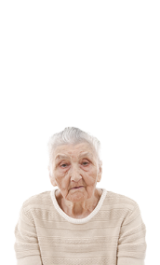 FElderlyOverweightEurope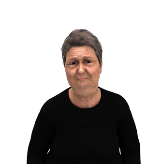 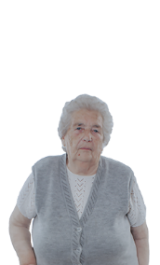 FElderlyOverweightAfrica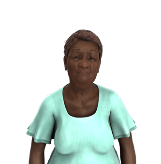 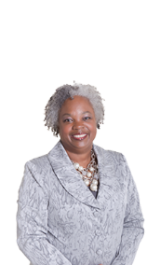 FElderlyOverweightEurope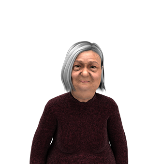 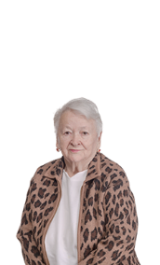 Mteenager / young adultAverageAsia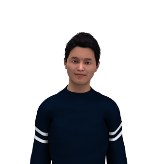 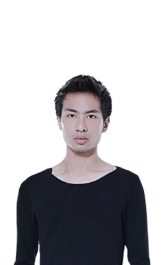 Mteenager / young adultAverageEurope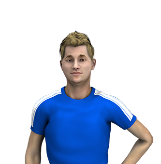 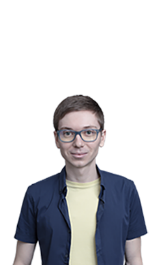 Mteenager / young adultAverageAsia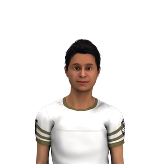 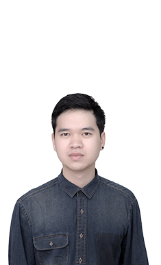 Mteenager / young adultAverageEurope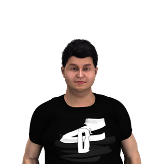 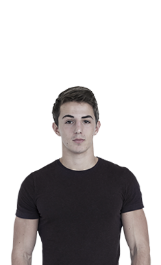 MAdultAverageAfrica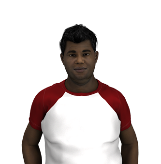 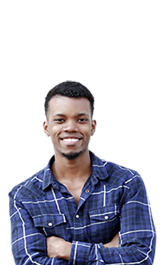 Mteenager / young adultAverageEurope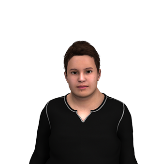 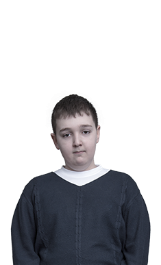 Mteenager / young adultAverageEurope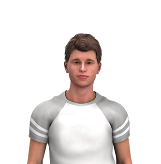 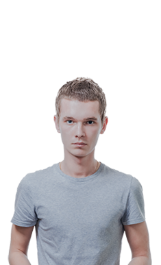 MAdultAverageIndia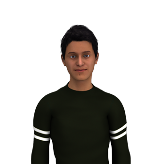 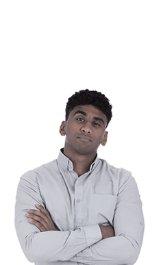 MAdultOverweightEurope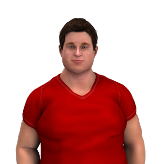 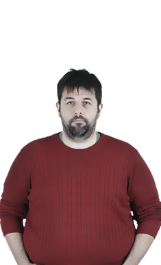 MAdultOverweightAfrica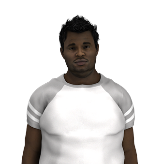 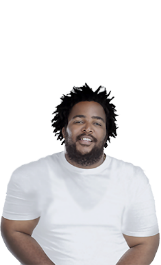 Mteenager / young adultOverweightEurope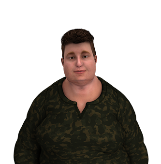 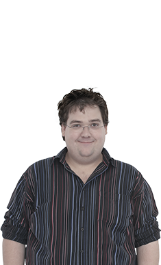 MElderlyOverweightAsia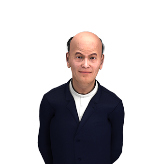 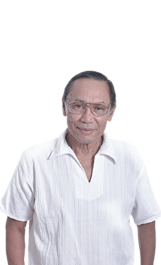 MAdultAverageEurope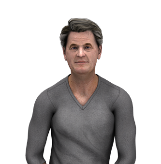 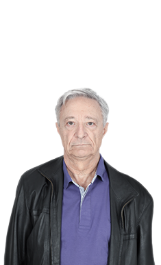 MAdultAverageIndia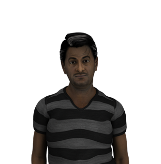 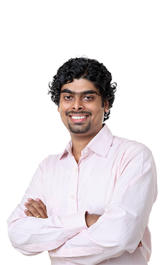 MElderlyOverweightEurope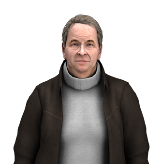 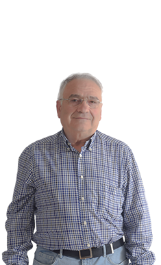 MAdultAverageIndia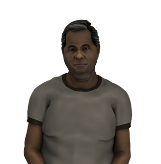 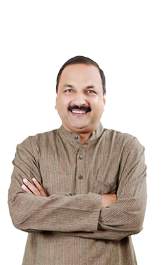 MElderlyOverweightEurope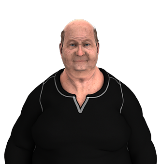 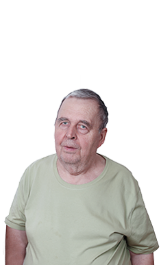 MElderlyAverageAsia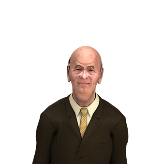 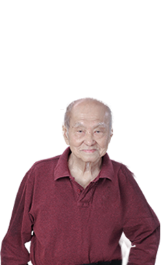 MAdultAverageEurope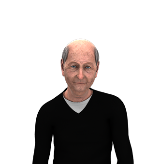 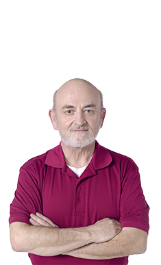 MElderlyAverageIndia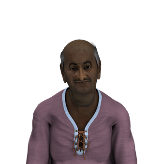 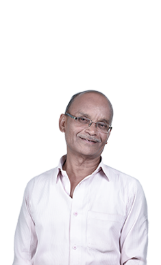 MAdultOverweightEurope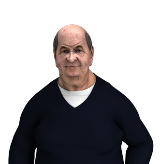 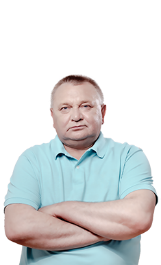 MAdultAverageAfrica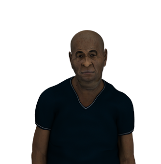 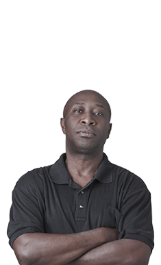 MElderlyOverweightEurope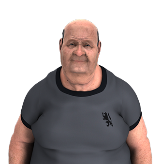 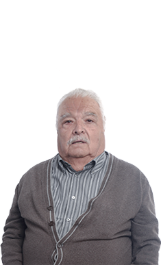 MAdultAverageEurope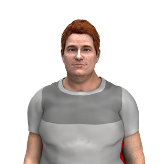 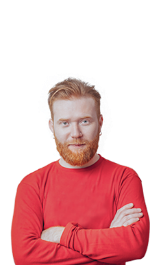 Mteenager / young adultAverageEurope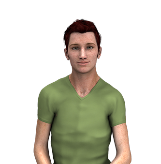 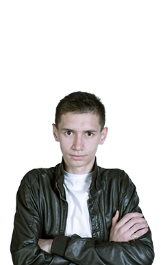 FElderlyAverageEurope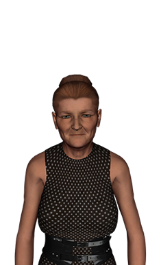 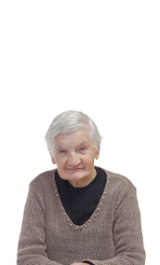 FAdultAverageAfrica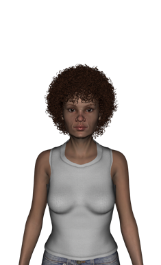 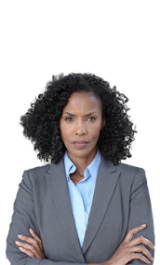 MAdultAverageEurope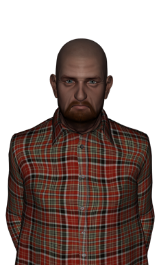 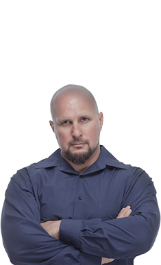 MAdultAverageEurope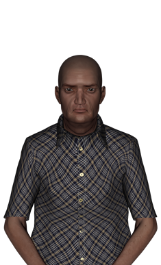 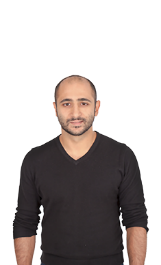 NumberGenderAge rangeBody shaperegionNew picMInfant / ChildAverageEurope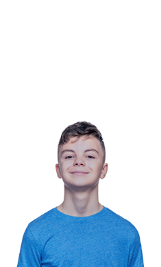 MAdultAverageEurope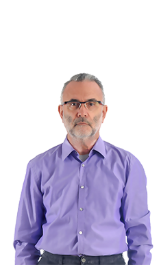 MAdultAverageAfrica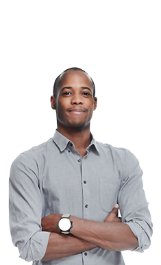 MAdultAverageAfrica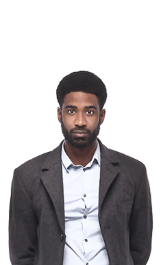 Mteenager / young adultOverweightIndia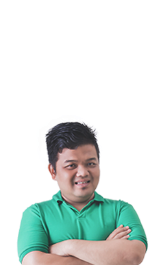 MAdultAverageAfrica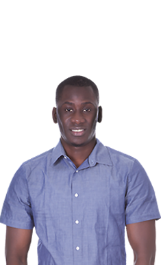 MAdultAverageAfrica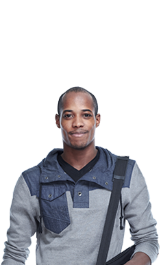 MAdultAverageAfrica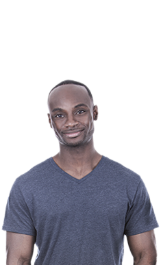 MAdultAverageAfrica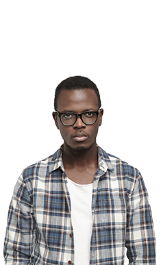 MAdultAverageAfrica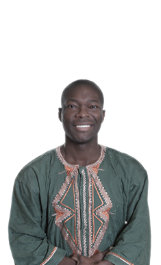 MInfant / ChildAverageAfrica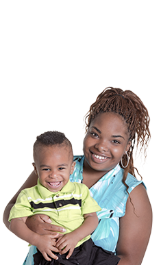 MAdultAverageAfrica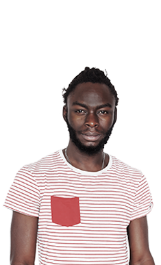 MAdultAverageAfrica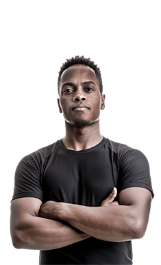 MAdultAverageAfrica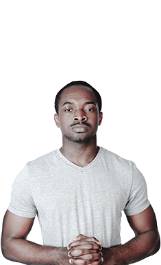 MAdultAverageAsia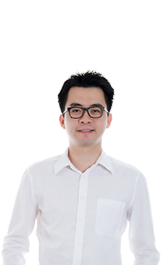 MAdultAverageAsia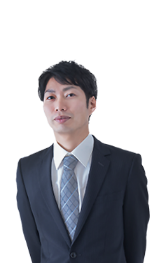 MAdultAverageAsia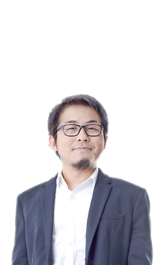 MAdultAverageAsia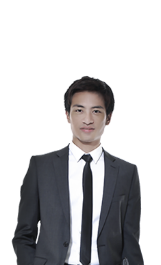 MAdultAverageAsia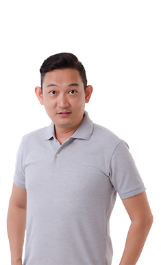 MAdultAverageAsia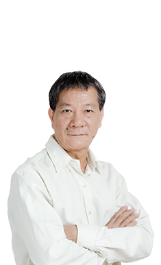 MAdultAverageAsia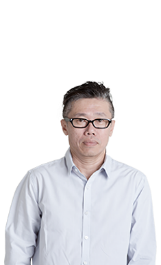 MAdultAverageAsia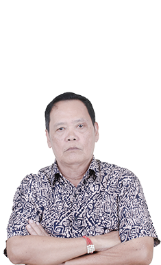 MAdultAverageAsia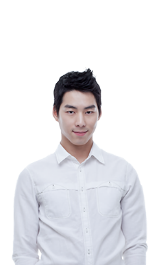 MAdultAverageEurope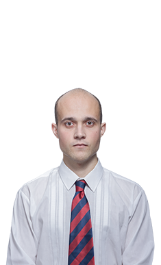 MElderlyAverageEurope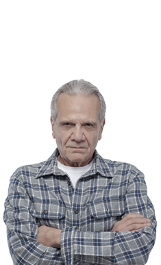 MAdultAverageIndia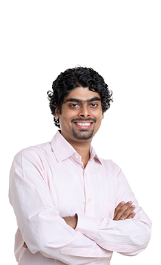 MAdultAverageIndia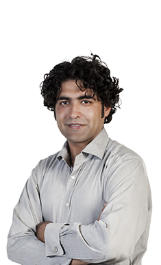 MAdultAverageIndia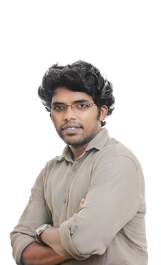 MAdultAverageIndia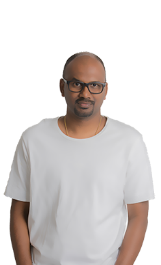 MAdultAverageIndia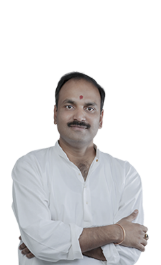 MAdultAverageIndia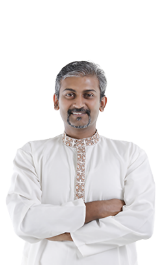 FAdultAverageIndia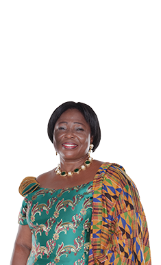 FAdultAverageIndia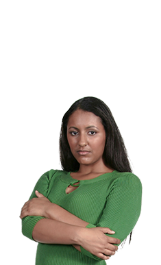 MAdultAverageAsia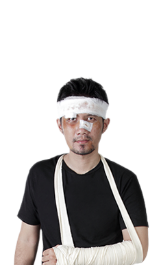 MAdultAverageEurope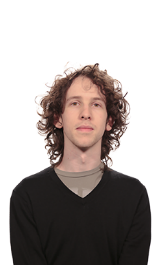 MAdultOverweightEurope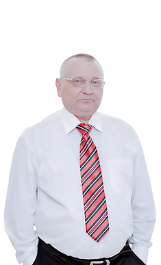 MAdultAverageAfrica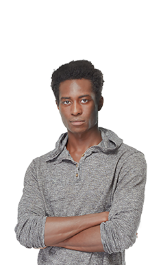 MAdultAverageEurope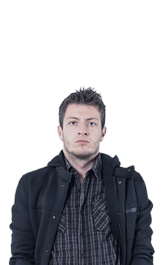 MAdultAverageEurope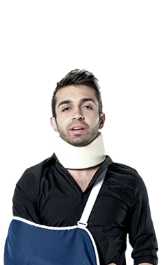 MAdultAverageEurope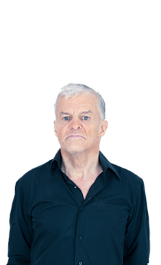 MInfant / ChildAverageMiddle East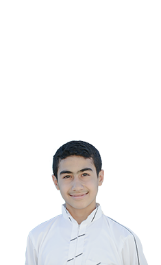 MInfant / ChildAverageMiddle East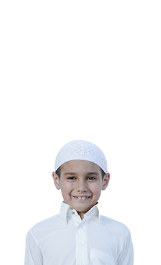 MInfant / ChildAverageMiddle East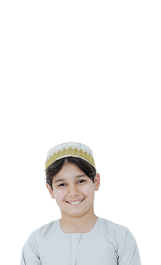 MInfant / ChildAverageMiddle East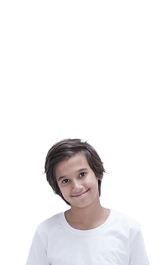 MInfant / ChildAverageMiddle East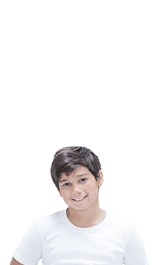 MInfant / ChildAverageMiddle East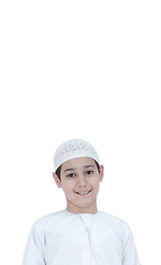 MInfant / ChildAverageMiddle East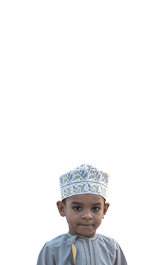 MAdultAverageMiddle East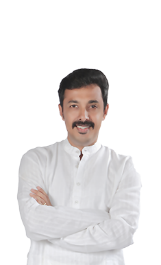 MAdultAverageMiddle East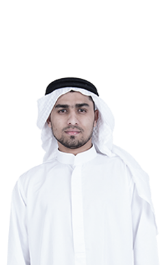 MInfant / ChildAverageAsia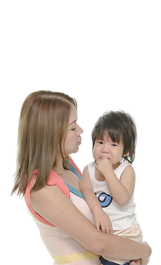 MElderlyAverageAsia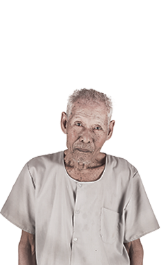 MElderlyAverageAsia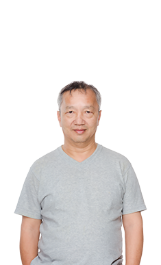 MElderlyAverageAsia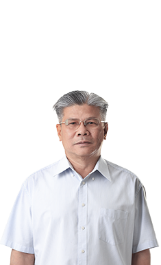 MElderlyAverageEurope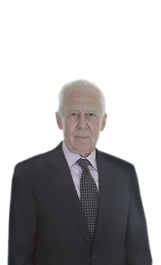 MElderlyOverweightEurope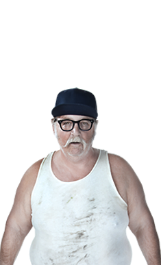 MAdultOverweightAsia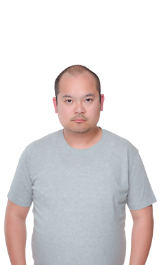 MInfant / ChildAverageEurope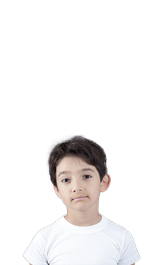 Mteenager / young adultAverageEurope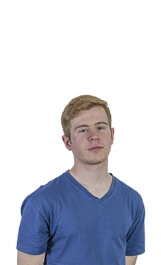 Mteenager / young adultAverageEurope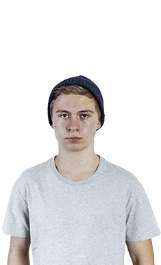 MAdultAverageEurope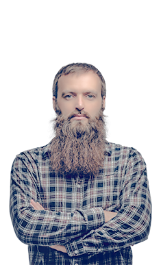 MAdultAverageAfrica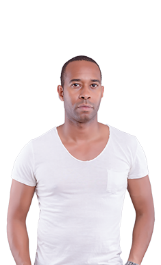 MAdultAverageAfrica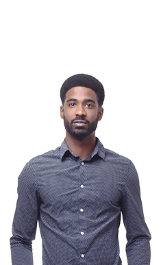 MAdultAverageAfrica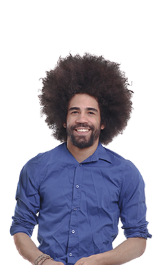 MAdultAverageEurope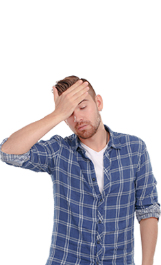 MAdultAverageEurope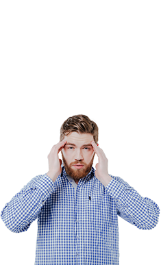 FAdultAverageAsia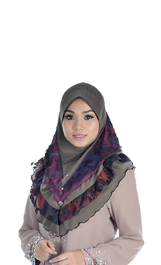 FAdultOverweightAfrica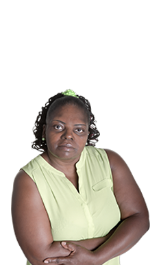 FAdultOverweightAfrica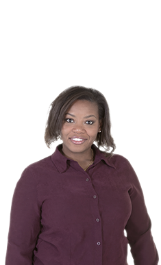 FAdultAverageAfrica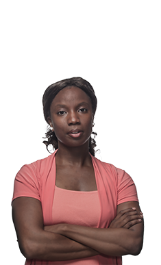 FAdultAverageAfrica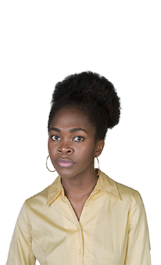 FAdultPregnantAfrica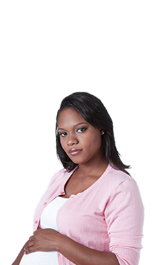 FAdultAverageMiddle East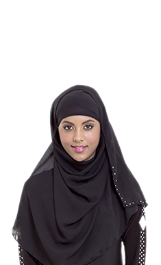 FAdultAverageAsia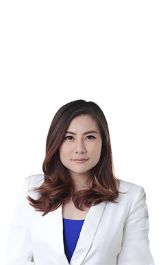 FAdultAverageAsia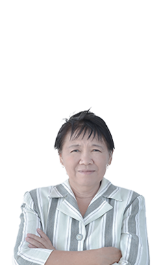 FAdultAverageMiddle East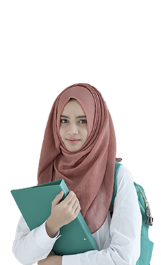 FInfant / ChildAverageEurope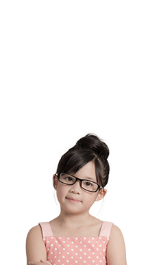 FInfant / ChildAverageAsia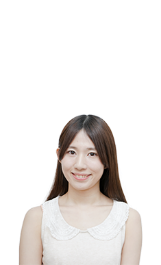 Fteenager / young adultAverageAsia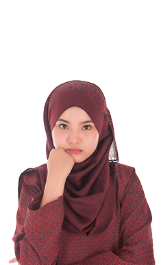 FElderlyAverageAsia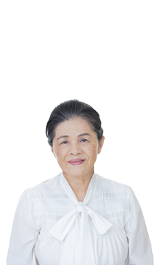 FElderlyAverageAsia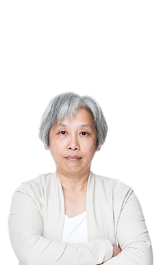 FElderlyAverageAsia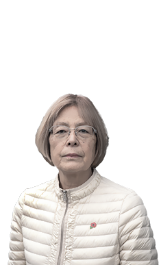 FElderlyAverageAsia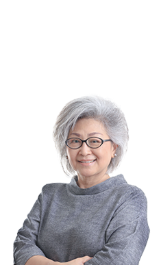 FElderlyAverageAsia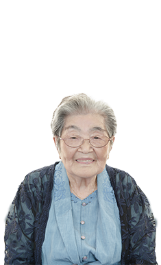 FElderlyAverageAsia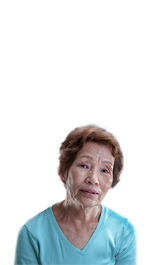 FElderlyAverageAsia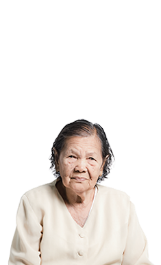 FElderlyOverweightAsia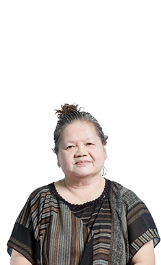 FAdultPregnantAsia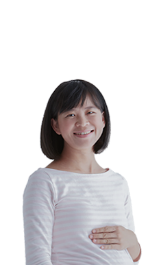 FAdultPregnantAsia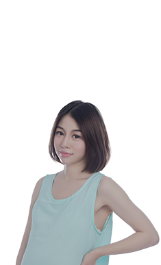 FAdultAverageAfrica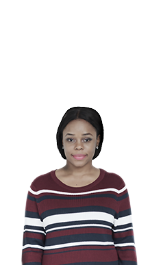 FAdultAverageEurope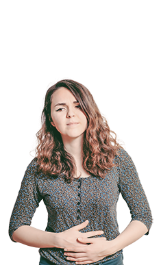 FInfant / ChildAverageIndia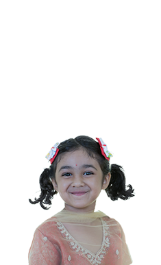 FInfant / ChildAverageMiddle East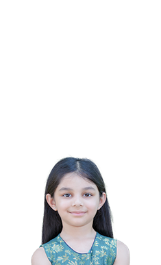 FInfant / ChildAverageMiddle East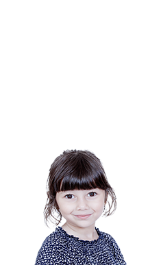 FInfant / ChildAverageIndia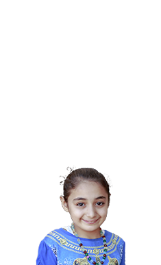 FAdultPregnantIndia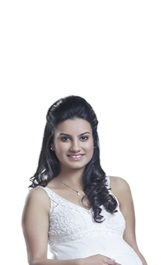 FAdultPregnantIndia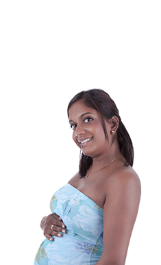 Fteenager / young adultAverageAsia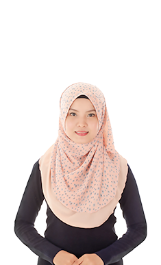 FAdultAverageEurope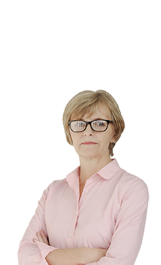 MInfant / ChildAverageAsia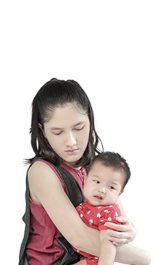 MInfant / ChildAverageEurope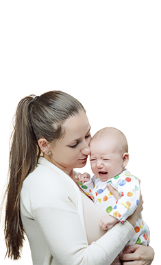 FInfant / ChildAverageEurope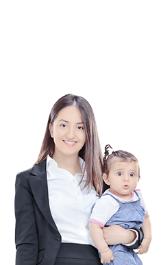 FInfant / ChildAverageMiddle East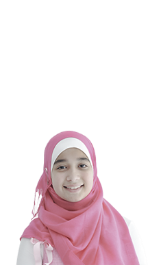 FAdultAverageMiddle East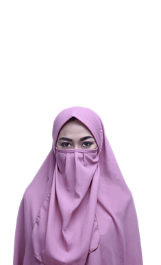 FAdultAverageAsia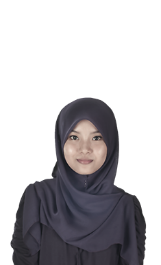 Fteenager / young adultAverageAsia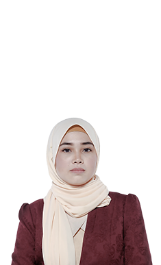 FAdultAverageAsia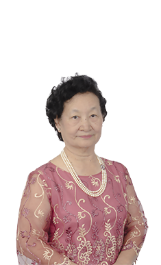 FElderlyAverageEurope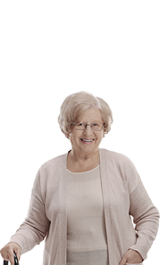 FElderlyAverageEurope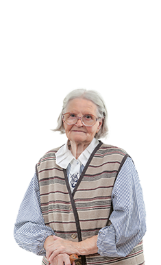 FElderlyAverageEurope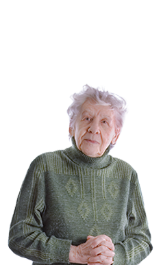 FElderlyAverageEurope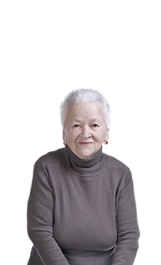 FElderlyAverageEurope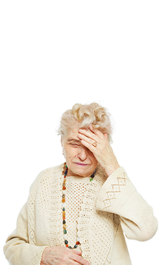 FAdultOverweightEurope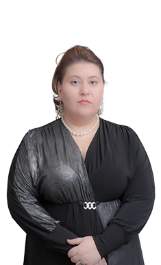 FAdultOverweightEurope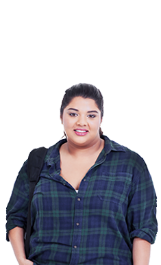 FAdultOverweightEurope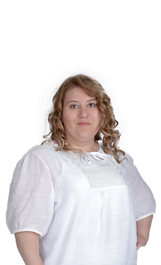 FAdultOverweightEurope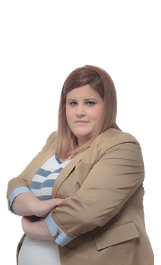 FElderlyAverageEurope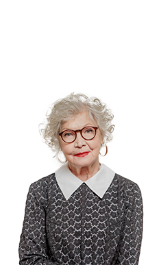 FAdultAverageEurope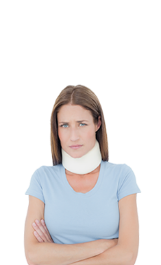 FAdultOverweightEurope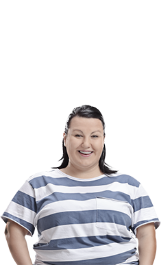 FAdultPregnantEurope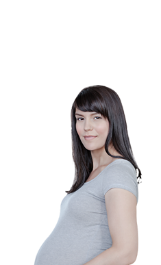 FAdultPregnantEurope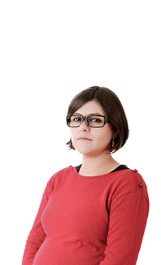 FAdultPregnantEurope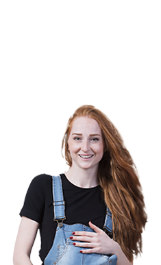 FAdultPregnantEurope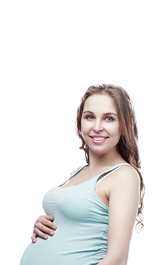 FAdultPregnantEurope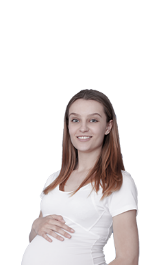 FAdultOverweightAfrica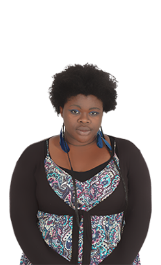 FAdultAverageAfrica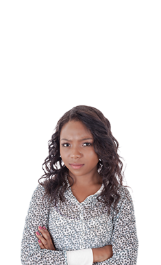 FAdultAverageAfrica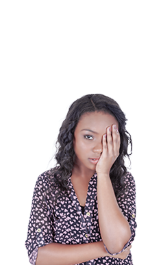 FAdultOverweightEurope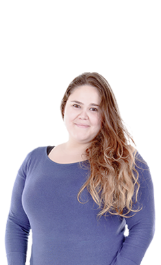 FAdultAverageEurope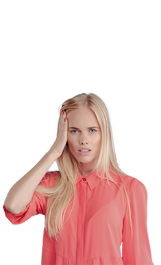 